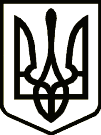 УкраїнаНОВГОРОД-СІВЕРСЬКА РАЙОННА РАДА ЧЕРНІГІВСЬКОЇ ОБЛАСТІРІШЕННЯ(четверта сесія восьмого скликання)04 березня 2021  року                                                                             № 52-VIII м. Новгород-СіверськийПро передачу з оперативного управління нежитлової будівлі Керуючись статтями 43, 60 Закону України «Про місцеве самоврядування в Україні», враховуючи пункт 2.3 Договору на закріплення майна, що перебуває у спільній власності територіальних громад сіл, селищ Коропського району на праві оперативного управління від 10 листопада 2006 року, районна рада вирішила: 1. Передати з оперативного управління Управління соціального захисту населення Коропської районної державної адміністрації нежитлову будівлю загальною площею 503,9 м2, балансова вартість 155425 гривень, що знаходиться за адресою: вулиця Київська, 9, селище Короп, Новгород-Сіверський район, Чернігівська область Новгород-Сіверській районній раді Чернігівської області. 2. Новгород-Сіверській районній раді Чернігівської області прийняти на бухгалтерський облік нежитлову будівлю, зазначену у пункті 1 цього рішення. 3. Контроль за виконанням рішення покласти на постійну комісію районної ради з питань бюджету та управління об’єктами комунальної власності району. Голова районної ради                                                               Р. В. ПадалкоПроєкт рішення вносить:Голова Новгород-Сіверської районноїради Чернігівської області                                                      Р. В. ПадалкоПогодженоЗаступник  голови Новгород-Сіверськоїрайонної  ради Чернігівської області                                    В. М. БондаренкоНачальник відділу з юридичних питань такомунальної власності виконавчого апаратуНовгород-Сіверської районної ради Чернігівської області                                                                 Т. В. ЩепочкінаНачальник відділу з питань комунальної власності виконавчого апарату Новгород-Сіверської районної ради    Чернігівської області							    О. Ф. Юрченко